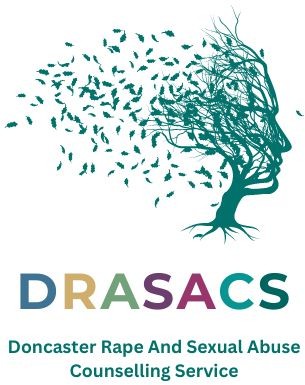 TRUSTEE APPLICATION FORMPlease complete the Trustee application form and submit with a copy of your CV to: admin@drasacs.org.ukPlease give details of two people who would be willing to provide a referenceTrustee applicant’s declaration of eligibility:I declare that:I am over age 18.I am not an undischarged bankrupt.I have not previously been removed from trusteeship of a charity by a Court or the Charity Commission.I am not under a disqualification order under the Company Directors' Disqualification Act 1986.I have not been convicted of an offence involving deception or dishonesty (unless the conviction is spent).I am, in light of the above, not disqualified by the Charities Act 1993 (section 72) from acting as a charity trustee.I undertake to fulfill my responsibilities and duties as a trustee of SCCCC in good faith and in accordance with the law and within SCCCC’s objectives/mission and Code of Conduct for trustees.I do not have any financial interests in conflict with those of SCCCC (either in person or through family or business connections) except those that I have formally notified in a conflict of interest statement. I will specifically notify any such interest at any meeting where trustees are required to make a decision which affects my personal interests, and I will absent myself entirely from any decision on the matter and not vote on it.Signature	DateThank you for completing this application form and for your interest in becoming a Trustee of Doncaster Rape And Sexual Abuse Counselling Service (DRASACS)Please return Via email to admin@drasacs.org.ukPlease note that all data will be held in the strictest confidence and in compliance with the Data Protection Act of 1998 and will only be used for the purpose of selection of trustees.Trustee Skills AuditNameHome AddressPost CodePost CodePost CodePost CodePost CodePost CodeTelephoneHomeMobileWorkE-mailOccupationQualificationsWhich of the following skills or experience could you bring to the Board?Please indicate against each relevant area whether it is your Principle skill, by writing ‘P’, or a secondary skill where you have experience, by writing ‘S’.Please indicate against each relevant area whether it is your Principle skill, by writing ‘P’, or a secondary skill where you have experience, by writing ‘S’.Please indicate against each relevant area whether it is your Principle skill, by writing ‘P’, or a secondary skill where you have experience, by writing ‘S’.Please indicate against each relevant area whether it is your Principle skill, by writing ‘P’, or a secondary skill where you have experience, by writing ‘S’.Please indicate against each relevant area whether it is your Principle skill, by writing ‘P’, or a secondary skill where you have experience, by writing ‘S’.Please indicate against each relevant area whether it is your Principle skill, by writing ‘P’, or a secondary skill where you have experience, by writing ‘S’.Which of the following skills or experience could you bring to the Board?P/SP/SWhich of the following skills or experience could you bring to the Board?Human ResourcesHuman ResourcesBusiness ManagementBusiness ManagementWhich of the following skills or experience could you bring to the Board?Financial / AccountingFinancial / AccountingMarketing / P.R.Marketing / P.R.Which of the following skills or experience could you bring to the Board?FundraisingFundraisingWelfareWelfareWhich of the following skills or experience could you bring to the Board?LegalLegalCommunity Relations (inc. cultural and faith groups)Community Relations (inc. cultural and faith groups)Which of the following skills or experience could you bring to the Board?Strategic PlanningStrategic PlanningProject ManagementProject ManagementWhich of the following skills or experience could you bring to the Board?Quality AssuranceQuality AssuranceSafeguardingSafeguardingWhich of the following skills or experience could you bring to the Board?Information TechnologyInformation TechnologyRisk ManagementRisk ManagementWhich of the following skills or experience could you bring to the Board?Impact MeasurementImpact MeasurementProcurement/CommissioningProcurement/CommissioningNameNameAddressPost CodeAddressPost CodeTelTelNameDate:Date:Date:Date:Date:Date:EmailFor each of the aspects of trusteeship set out below, please indicate what level of relevant knowledge, skills or experience you feel you have in that area using the scale below (consider both experience gained as a trustee and any other experience you have)– I have fundamental awareness– I have limited knowledge, skills or experience– I have some working knowledge, skills or experience– I have extensive knowledge, skills or experience– I am an expert in this area and can provide guidance.For each of the aspects of trusteeship set out below, please indicate what level of relevant knowledge, skills or experience you feel you have in that area using the scale below (consider both experience gained as a trustee and any other experience you have)– I have fundamental awareness– I have limited knowledge, skills or experience– I have some working knowledge, skills or experience– I have extensive knowledge, skills or experience– I am an expert in this area and can provide guidance.For each of the aspects of trusteeship set out below, please indicate what level of relevant knowledge, skills or experience you feel you have in that area using the scale below (consider both experience gained as a trustee and any other experience you have)– I have fundamental awareness– I have limited knowledge, skills or experience– I have some working knowledge, skills or experience– I have extensive knowledge, skills or experience– I am an expert in this area and can provide guidance.For each of the aspects of trusteeship set out below, please indicate what level of relevant knowledge, skills or experience you feel you have in that area using the scale below (consider both experience gained as a trustee and any other experience you have)– I have fundamental awareness– I have limited knowledge, skills or experience– I have some working knowledge, skills or experience– I have extensive knowledge, skills or experience– I am an expert in this area and can provide guidance.For each of the aspects of trusteeship set out below, please indicate what level of relevant knowledge, skills or experience you feel you have in that area using the scale below (consider both experience gained as a trustee and any other experience you have)– I have fundamental awareness– I have limited knowledge, skills or experience– I have some working knowledge, skills or experience– I have extensive knowledge, skills or experience– I am an expert in this area and can provide guidance.For each of the aspects of trusteeship set out below, please indicate what level of relevant knowledge, skills or experience you feel you have in that area using the scale below (consider both experience gained as a trustee and any other experience you have)– I have fundamental awareness– I have limited knowledge, skills or experience– I have some working knowledge, skills or experience– I have extensive knowledge, skills or experience– I am an expert in this area and can provide guidance.For each of the aspects of trusteeship set out below, please indicate what level of relevant knowledge, skills or experience you feel you have in that area using the scale below (consider both experience gained as a trustee and any other experience you have)– I have fundamental awareness– I have limited knowledge, skills or experience– I have some working knowledge, skills or experience– I have extensive knowledge, skills or experience– I am an expert in this area and can provide guidance.Sector Experience/KnowledgeSector Experience/Knowledge12345Knowledge of Health and Social Care SectorKnowledge of Health and Social Care SectorKnowledge of wider 3rd Sector providersKnowledge of wider 3rd Sector providers3rd Sector Experience3rd Sector ExperienceKnowledge of broad public policy directionKnowledge of broad public policy directionUnderstanding of government legislation/legislative processUnderstanding of government legislation/legislative processUnderstanding and appreciation of SCCCC, its role, purpose, remit and the challenges faced in fulfilling its functionsUnderstanding and appreciation of SCCCC, its role, purpose, remit and the challenges faced in fulfilling its functionsSector contacts/affiliationsSector contacts/affiliationsTechnical Skills/ExperienceTechnical Skills/ExperienceFinanceFinanceFundraisingFundraisingLegalLegalMarketing/Public RelationsMarketing/Public RelationsITITLeadership and ManagementLeadership and ManagementHuman Resources ManagementHuman Resources ManagementNetworkingNetworkingExperience in developing and implementing risk management systemsExperience in developing and implementing risk management systemsStrategy Development and implementationStrategy Development and implementationExperience of working with volunteers within a structured frameworkExperience of working with volunteers within a structured frameworkExperience of procurement and commissioningExperience of procurement and commissioningProject ManagementProject ManagementQuality AssuranceQuality AssuranceCommunity RelationsCommunity RelationsService Development and ManagementService Development and ManagementGovernance CompetenciesGovernance CompetenciesDirector – Medium organisation (10-99 employees)Director – Medium organisation (10-99 employees)Director – Large organisation (100+ employees)Director – Large organisation (100+ employees)Financial literacyFinancial literacyStrategic thinking/planning from a governance perspectiveStrategic thinking/planning from a governance perspectiveExecutive performance management – management of the CEOExecutive performance management – management of the CEOGovernance related risk management experienceGovernance related risk management experienceCompliance focusCompliance focusPolicy developmentPolicy developmentAn understanding of the role of non-executive members of boards and committeesAn understanding of the role of non-executive members of boards and committeesBehavioural CompetenciesBehavioural CompetenciesTeam player/collaborativeTeam player/collaborativeAbility and willingness to challenge and probeAbility and willingness to challenge and probeCommon sense and sound judgementCommon sense and sound judgementIntegrity and high ethical standardsIntegrity and high ethical standardsMentoring abilityMentoring abilityInterpersonal skillsInterpersonal skillsListening skillsListening skillsVerbal communication skillsVerbal communication skillsUnderstanding of effective decision making processUnderstanding of effective decision making processProfile/reputationProfile/reputationAccess to particular resources (e.g. people/funds)Access to particular resources (e.g. people/funds)Willingness and ability to devote time and energy to the roleWillingness and ability to devote time and energy to the roleYour career related skills and experienceOther skills you have that are/may be of use in your role as a trusteeMotivationDo you have a particular interest or reasons for being/wanting to be a trustee with this organisation?DiversityA diverse board is able to reflect and support the delivery of an organisations’ mission. Do you have specific service user experience, social or family experience, background or general interests that will help us better supportthe goals of the organisation?Areas of workAre there any areas of the work of the organisation you have a particular interest in and/or would like to become more involved in?